   NASW/CT
 2017 Annual Awards Dinner
Social WorkersRollin’ on the River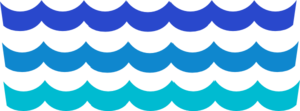 Annual Awards Dinner Program Book Ad FormPlease email this AD Form and artwork in JPG format to: bsperry.naswct@socialworkers.orgFor questions please call (860) 257-8066Deadline: November 9, 2017NASW/CT, 2139 Silas Deane Hwy., Suite 205, Rocky Hill, CT  06067Organization: Organization: Date:Contact Person:  Contact Person:  Phone Number:Address: Address: City:  State:Zip:Advertising RatesAdvertising RatesType of AdSizeFeeBusiness Card Display Ad3 ½ x 2$50.00½ Page Display Ad5x3$75.00Full Page Display Ad5x8$125.00Back Cover Display Ad5x8$200.00Inside Back Cover Display Ad5x8$150.00Inside Front Cover Display Ad5x8$150.00